Александр Сергеевич Пушкин! Когда впервые каждый из нас услышал это имя? Может быть в колыбели, когда слушали напевное пение бабушки? Или, лежа в кроватке, слушая дивные сказки, которые читала мама? Пушкин приходит к нам в раннем детстве и остается с нами на всю жизнь. Трудно найти человека, который не знал бы, не любил замечательные произведения этого поэта. Еще при жизни его называли «незаходящим солнцем русской поэзии. И хотя прошло 220 лет со дня его рождения, наша любовь к нему не ослабевает.Ко дню рождения А.С.Пушкина сотрудники Гривенской библиотеки подготовили красочную выставку для участников дворовых площадок. 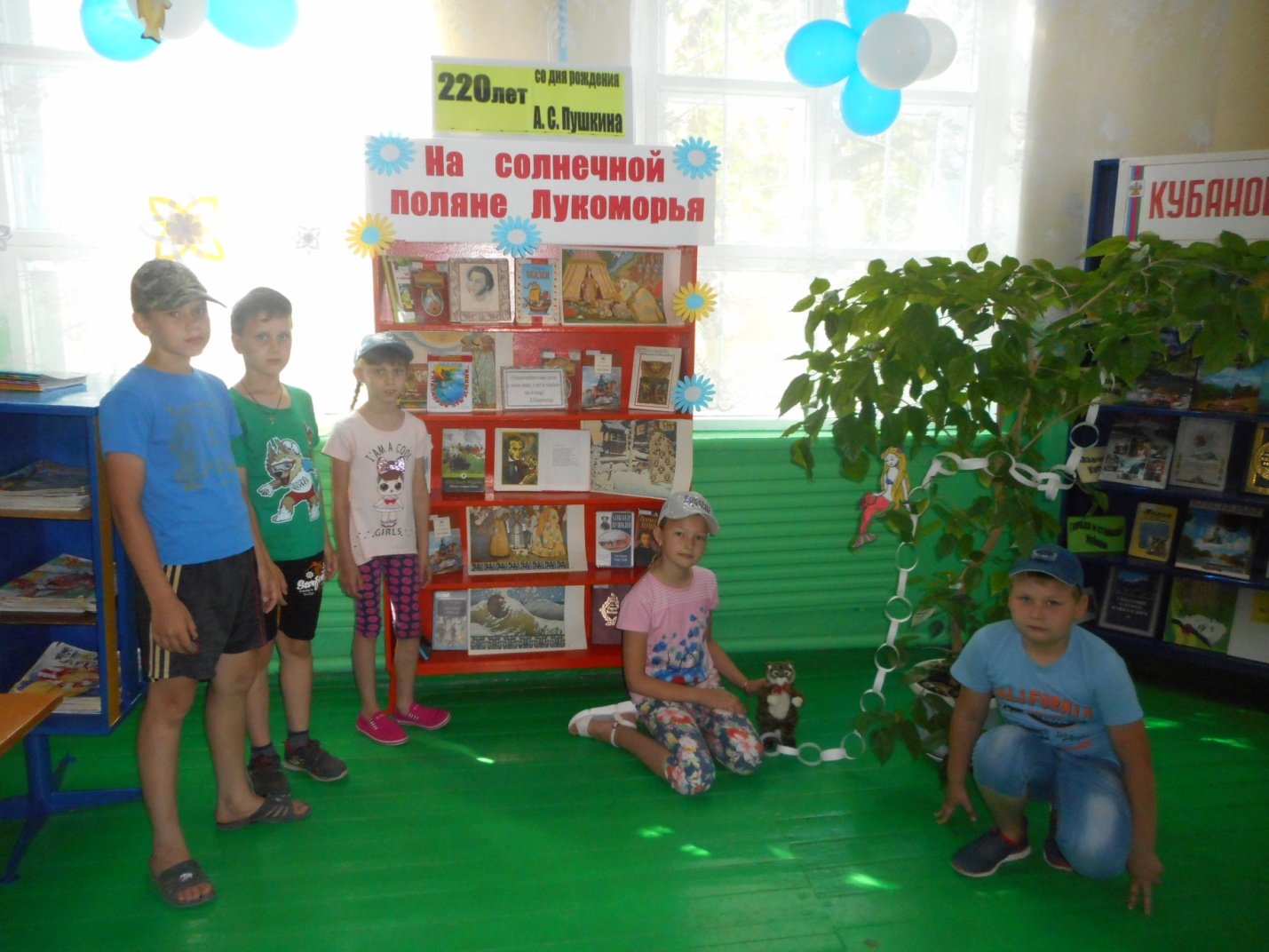 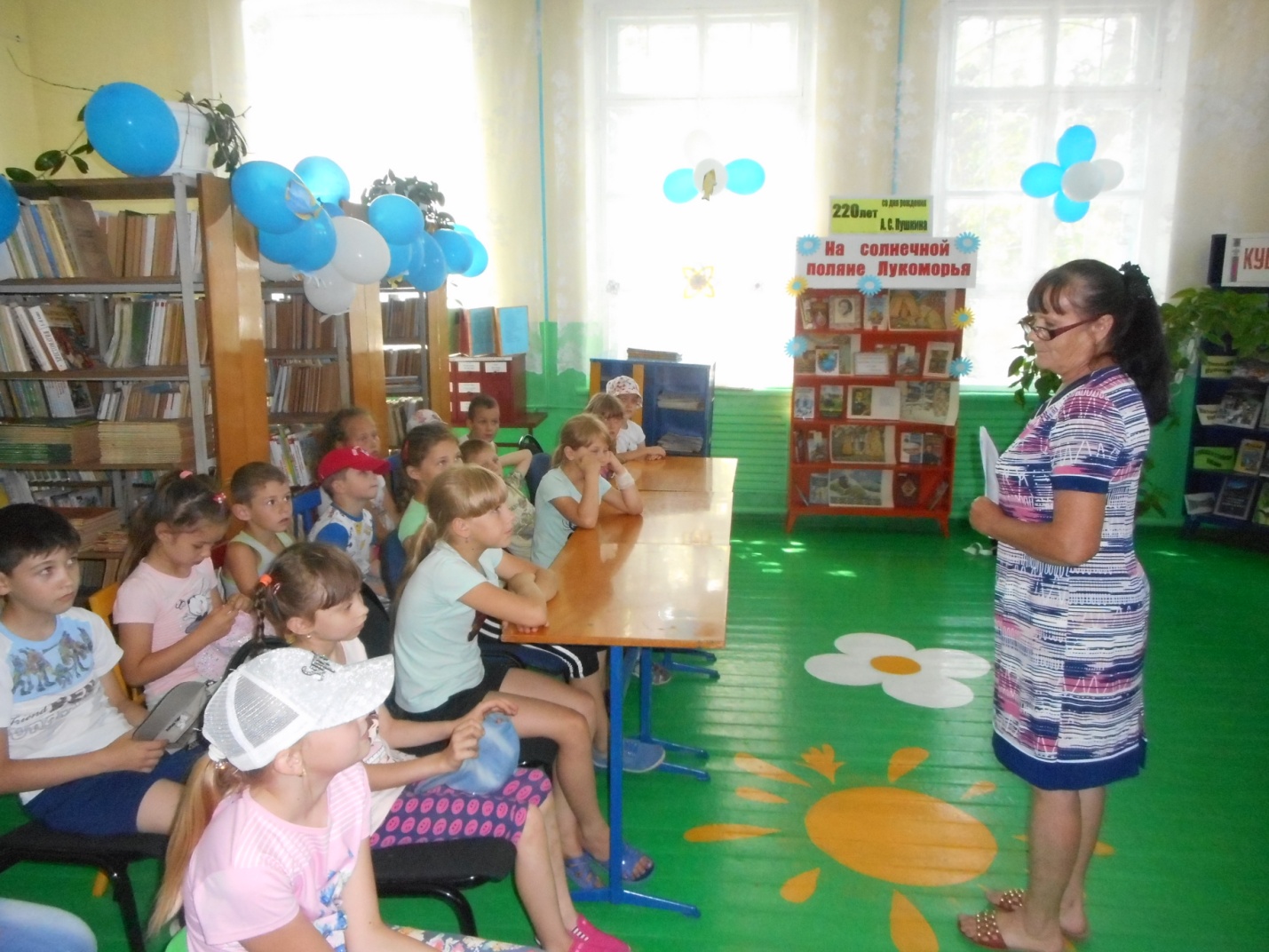 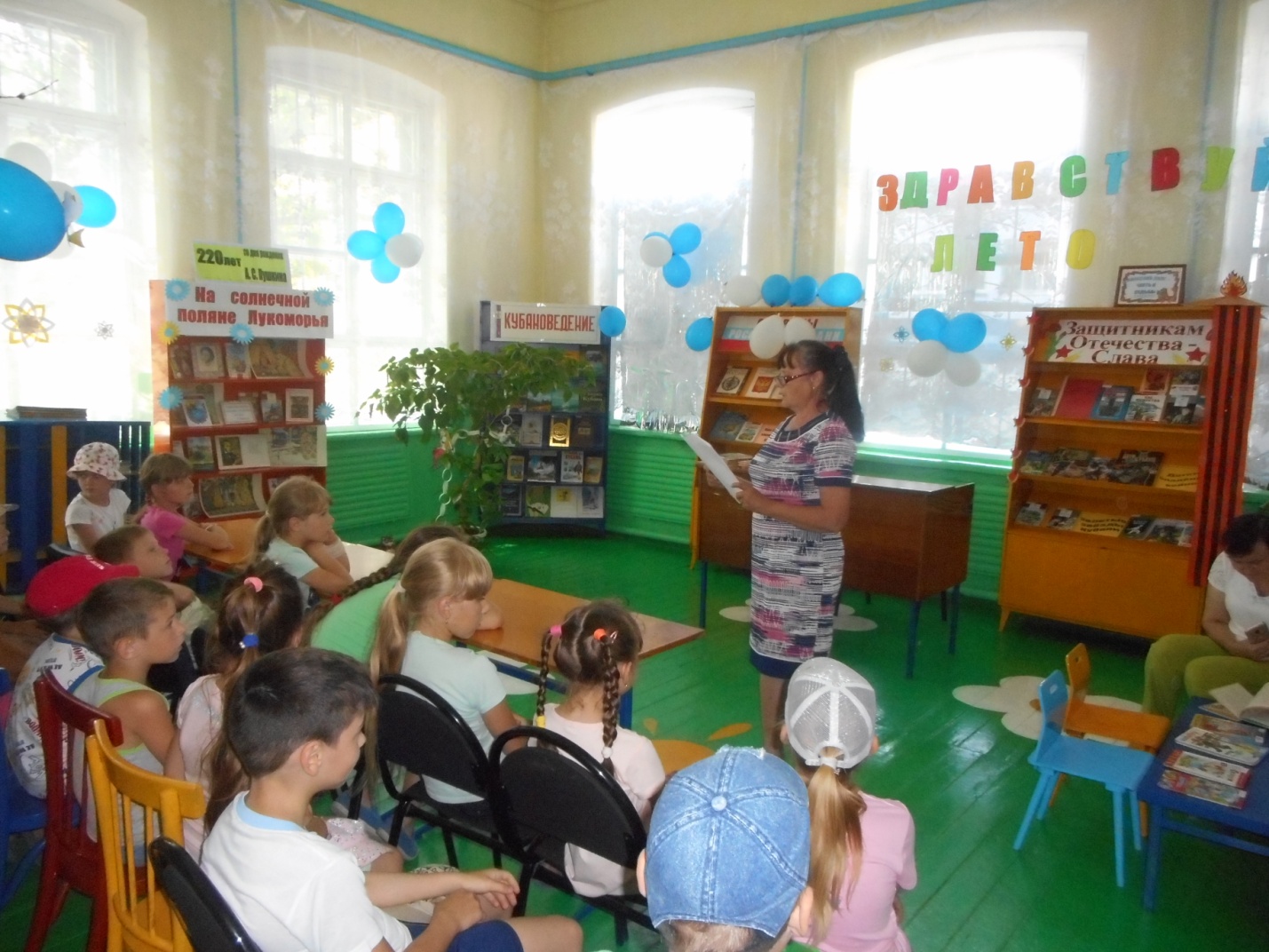 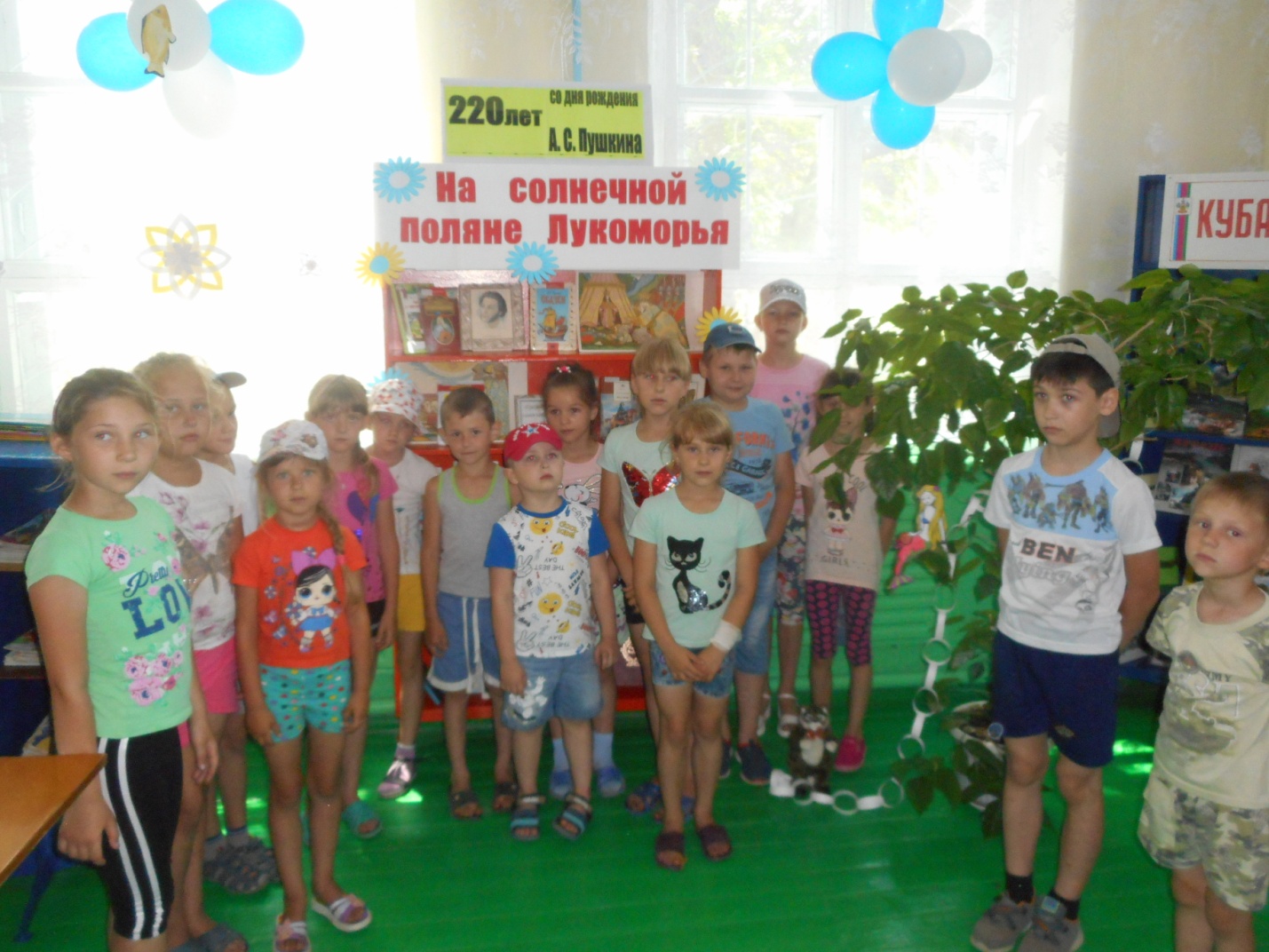 